 OBRAZAC  3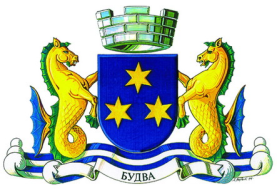 OPŠTINA BUDVABroj iz evidencije postupaka javnih nabavki: 01-4372/6    Redni broj iz Plana javnih nabavki : 128                         Budva, 30.12.2019. godine    Na onovu člana 54 stav 1 Zakona o javnim nabavkama  („Službeni list CG“, br. 42/11, 57/14, 28/15 i 42/17) Opština Budva objavljuje na Portalu javnih nabavkiTENDERSKU DOKUMENTACIJUZA OTVORENI POSTUPAK JAVNE NABAVKE ZA NABAVKU USLUGA IZRADE TEHNIČKE DOKUMENTACIJE ZA REGULACIJU SAOBRAĆAJA U BUDVI I PETROVCUSADRŽAJ TENDERSKE DOKUMENTACIJEPOZIV ZA JAVNO NADMETANJE U OTVORENOM POSTUPKU JAVNE NABAVKEI   Podaci o naručiocuII Vrsta postupka- otvoreni postupak.III  Predmet javne nabavkeVrsta predmeta javne nabavkeUsluge Opis predmeta javne nabavkeCPV – Jedinstveni rječnik javnih nabavkiIV  Zaključivanje okvirnog sporazumaZaključiće se okvirni sporazum:neV Način određivanja predmeta i procijenjena vrijednost javne nabavke:Procijenjena vrijednost predmeta nabavke bez zaključivanja okvirnog sporazumaPredmet javne nabavke se nabavlja:kao cjelina, procijenjene vrijednosti sa uračunatim PDV-om 50.000,00 €;VI Mogućnost podnošenja alternativnih ponudaneVII Uslovi za učešće u postupku javne nabavkea) Obavezni usloviU postupku javne nabavke može da učestvuje samo ponuđač koji:1) je upisan u registar kod organa nadležnog za registraciju privrednih subjekata;2) je uredno izvršio sve obaveze po osnovu poreza i doprinosa u skladu sa zakonom, odnosno propisima države u kojoj ima sjedište;3) dokaže da on odnosno njegov zakonski zastupnik nije pravosnažno osuđivan za neko od krivičnih djela organizovanog kriminala sa elementima korupcije, pranja novca i prevare;4) ima dozvolu, licencu, odobrenje ili drugi akt za obavljanje djelatnosti koja je predmet javne nabavke, ukoliko je propisan posebnim zakonom.Dokazivanje ispunjenosti obaveznih uslovaIspunjenost obaveznih uslova dokazuje se dostavljanjem:1) dokaza o registraciji kod organa nadležnog za registraciju privrednih subjekata sa podacima o ovlašćenim licima ponuđača;2) dokaza izdatog od organa nadležnog za poslove poreza da su uredno prijavljene, obračunate i izvršene sve obaveze po osnovu poreza i doprinosa do 90 dana prije dana javnog otvaranja ponuda, u skladu sa propisima Crne Gore, odnosno propisima države u kojoj ponuđač ima sjedište;3) dokaza nadležnog organa izdatog na osnovu kaznene evidencije, koji ne smije biti stariji od šest mjeseci do dana javnog otvaranja ponuda,4) dokaza o posjedovanju važeće dozvole, licence, odobrenja, odnosno drugog akta izdatog od nadležnog organa i to:b) Fakultativni uslovib1) ekonomsko-finansijska sposobnostNE ZAHTIJEVA SE ispunjenost uslova ekonomsko-finansijske sposobnosti. b2) Stručno-tehnička i kadrovska osposobljenostIspunjenost uslova stručno - tehničke i kadrovske osposobljenosti u postupku javne nabavke usluga dokazuje se dostavljanjem  sljedecih dokaza:liste glavnih usluga izvršenih u posljednje dvije godine, sa vrijednostima, datumima i primaocima, uz dostavljanje potvrda izvršenih usluga izdatih od kupca ili, ukoliko se potvrde ne mogu obezbijediti, iz razloga koji nijesu izazvani krivicom ponuđača, samo izjava ponuđača o izvršenim uslugama sa navođenjem razloga iz kojih ne mogu dostaviti potvrde;izjave o obrazovnim i profesionalnim kvalifikacijama ponuđača, odnosno kvalifikacijama rukovodećih lica i naročito kvalifikacijama lica koja su odgovorna za pružanje konkretnih usluga; izjave o angažovanom tehničkom osoblju i drugim stručnjacima i načinu njihovog angažovanja i osiguranju odgovarajućih radnih uslova; izjave o namjeri i predmetu podugovaranja, sa spiskom podugovarača, odnosno podizvođača sa bližim podacima (naziv, adresa, procentualno učešće i slično).VIII  Rok važenja ponudePeriod važenja ponude je 60 dana od dana javnog otvaranja ponuda.IX Garancija ponudedaPonuđač je dužan dostaviti bezuslovnu i na prvi poziv naplativu garanciju ponude u iznosu od 2 % procijenjene vrijednosti javne nabavke, kao garanciju ostajanja u obavezi prema ponudi u periodu važenja ponude i 7 (sedam) dana nakon isteka važenja ponude.X  Rok i mjesto izvršenja ugovoraa) Rok izvršenja ugovora je sukcesivno, godinu dana od dana uvođenja Izvršioca u posao.b) Mjesto izvršenja ugovora teritorija opštine Budva, na lokacijama koje odredi Naručilac. XI Jezik ponudecrnogorski jezik i drugi jezik koji je u službenoj upotrebi u Crnoj Gori,u skladu sa Ustavom i zakonom.XII  Kriterijum za izbor najpovoljnije ponude::    najniža ponuđena cijena					broj bodova  	100	XIII Vrijeme i mjesto podnošenja ponuda i javnog otvaranja ponudaPonude se predaju  radnim danima od 10:00 do 14:00 sati, zaključno sa danom 07.02.2020 godine do 9:30 sati.Ponude se mogu predati:neposrednom predajom na arhivi naručioca na adresi Opština Budva, ulica Trg Sunca  br.3.preporučenom pošiljkom sa povratnicom na adresi Opština Budva, ulica Trg Sunca  br.3.Javno otvaranje ponuda, kome mogu prisustvovati ovlašćeni predstavnici ponuđača sa priloženim punomoćjem potpisanim od strane ovlašćenog lica, održaće se dana  07.02.2020. godine u 10:00 sati, u prostorijama  Opštine Budva,  kancelarija 48  ulica Trg Sunca br.3.XIV Rok za donošenje odluke o izboru najpovoljnije ponude Odluka o izboru najpovoljnije ponude donijeće se u roku od 30 dana od dana javnog otvaranja ponuda.XV Drugi podaci i uslovi od značaja za sprovodjenje postupka javne nabavkeRok i način plaćanja:Rok plaćanja je 20 dana po ispostavljenoj fakturi  računajući od dana ispostavljanja fakture za izvršene usluge.Način plaćanja je: virmanski.Za pružene usluge Ponuđač  sa kojim bude zaključen ugovor o javnoj nabavci je dužan ispostaviti NARUČIOCU fakture potpisana od ovlašćenog lica, sa uračunatim PDV-om. Faktura mora sadržati broj Ugovora po kojem se plaćanje vrši.  Sredstva finansijskog obezbjeđenja ugovora o javnoj nabavciPonuđač  sa kojim bude zaključen ugovor o javnoj nabavci je dužan da na dan zaključenja Ugovora dostavi garanciju banke, društva za osiguranje ili druge organizacije koja je zakonom ili na osnovu zakona ovlašćena za davanje garancija, za dobro izvršenje Ugovora na iznos od 5% ukupne vrijednosti Ugovora, sa rokom važnosti 20 (dvadeset) dana dužim od ugovorenog roka, koji počinje teći od dana zaključenja ugovora, a koju NARUČILAC može aktivirati u svakom momentu kada nastupi neki od razloga za raskid Ugovora. U garanciji je potrebno navesti da je bezuslovna i plativa na prvi poziv. Garancija za dobro izvršenje ugovora ne može da sadrži dodatne uslove za isplatu, kraće rokove od onih koje odredi NARUČILAC, manji iznos od onog koji odredi NARUČILAC.  Ista se mora produžiti ukoliko dođe do produženja roka izvršenja ugovora.Obaveza imenovanja U skladu sa članom 123  Zakona o planiranju prostora i izgradnji objekata, ponuđač je dužan da imenuje ovlašćenog inženjera koji će rukovoditi izradom tehničke dokumentacije u cjelini i ovlašćene inženjere za: -  Ovlašćenog inženjera za obavljanje djelatnosti izrade tehničke dokumentacije i građenje objekata – dipl.inž.građevinarstva – saobraćajni smjer- Ovlašćenog inženjera za obavljanje djelatnosti izrade tehničke dokumentacije i građenje objekata – dipl.inž.građevinarstva – konstruktivni smjer;Za lice odgovorno za saobraćajnu signalizaciju i opremu puta (saobraćajni inženjer, najmanje VII1 podnivoa okvira kvalifikacija)Dokaz o stručnoj spremiU skladu sa Zakonom o državnom premjeru i katastru nepokretnosti, ponuđač je dužan da, imenuje lica geodetske struke.Za lice odgovorno za izradu geodetskih podloga (inženjer geodezije, najmanje VII1 podnivoa okvira kvalifikacija):Ovlašćenje za projektovanje i ovlašćenje za izvođenje geodetskih radova koje izdaje Uprava za nekretnine.Podaci o navedneim licima upisuju se u izjavi o obrazovnim i profesionalnim kvalifikacijama ponuđača, odnosno kvalifikacijama rukovodećih lica i naročito kvalifikacijama lica koja su odgovorna koja su odgovorna za izvođenje konkretnih radova.TEHNIČKE KARAKTERISTIKE ILI SPECIFIKACIJE PREDMETA JAVNE NABAVKE, ODNOSNO PREDMJER RADOVAPROJEKTNI ZADATAK ZA IZRADU GLAVNOG PROJEKTA TEHNIČKE REGULACIJE SAOBRAĆAJA NA LOKALNIM PUTEVIMA I ULICAMA U NASELJIMAM NA TERFITORIJI OPŠTINE BUDVA (BUDVA I PETROVAC) Za izradu tehničke dokumentacije1.Predmet projektnog zadatkaPredmet ovog Projektnog zadatka je utvrđivanje uslova za izradu Glavnog projekta tehničke regulacije saobraćaja na lokalnim putevimam I ulicamam u naselju na terfitorfiji opštine Budva za djelove Budva I Petrovac. Obzirom na sve veći porast PGDS-a broj sporfednih priključaka na glavne saobraćajnice u gradu, I drugih aktivnosti u zoni saobraćajnica, očekivano dolazi do smamnjenja nivoa usluga odvijanja saobraćaja kao I do smamnjenja nivoa bezbjednosti svih učesnika u saobraćaju. Takođe, prisutan je problem nepostojanja odgovarajuće (ili postojanja pogrešne) saobraćajne signalizacije I opreme, što dodatno doprinosi pogoršanju uslova odvijanja saobraćaja u gradu. Zbog svega navedenog potrebno je imati mmultidisciplinaran pristup projektovanju uz sagledavanje svih bitnih činjenica, a sve u cilju unapređenja bezbjednosti I efikasnosti saobraćaja. 2. PodlogeProjektant je u obavezi da formira vjerodostojnu podlogu za projektovanje. Podloga može biti zasnovana na katastarskoj podlozi dostavljenoj od strane investitora, a obzirom na neažurnost iste, ima obavezu da se za sve glavne saobraćajnice u Budvi i Petrovcu uradi geodetski snimak i ugradi u jedinstvenu podlogu. Projektant će u koordinaciji sa Investitorom usaglasiti podloge i konačni obuhvat projekta. Prilikom projektovanja uzeti u obzir i planirane saobraćajnice (one koje su planirane DUP-ovima) kako bi predložena rješanja bila međusobno kompatibilna.3. Zakonska regulativa:Projektant je dužan da se pridržava Zakona o planiranju prostora i izgradnji objekata ("Sl. List Crne Gore", br. 64/2017),, Zakona o bezbjednosti saobraćaja na putevima, Zakona o putevima, Pravilnika o saobraćajnoj signalizaciji, Standarda, pravilnika, smjernica, pravila struke, normi kvaliteta i dr. iz ove oblasti. Tehnička dokumentacija mora biti u skladu sa odredbama Pravilnika o načinu izrade, razmjere i bližoj sadržini tehničke dokumentacije („Sl.list CG” broj 23/14).4. Glavni projekatPrije izrade glavnog projekta projektant je dužan da napravi odgovarajuće podloge. Podloga mora biti vjerodostojna i s toga je obavezujuće za sve ključne saobraćajnice u gradu za koje se ne može uraditi adekvatna podloga premjeravanjem da se uradi geodetski snimak. Svu postojeću saobraćajnu signalizaciju je potrebno popisati i priložiti situaciju iste. Projektant je dužan da prije svega izradi idejno rješenje na unaprijed pripremljenim podlogama i dostavi investitoru na saglasnost. Projektant je dužan da za svaku saobraćajnicu uradi poseban predmjer/predračun radova.Glavni projekat tehničke regulacije saobraćaja treba da sadrži sva raspoloživa i primjenjiva rješenja: jednosmjerne ulice, zone škole, javna parkirališta, priključci, zone usporenog saobraćaja: zone 30 (gdje postoji potreba zone 20 i/ili zone 10). Duž glavnih pravaca projektant je dužan da predvidi signalizaciju za vođenje saobraćaja na portalnim nosačima koji moraju biti uklopljeni u ambijent i vršiti svoju osnovnu funkciju: da nose znakove, lanterne semafora. Svi portalni nosači moraju imati konstruktivni statički proračun na dejstvo vjetra. Sva signaliazcija čija površina table ispunjava uslove za rešetkaste nosače mora takođe biti proračunata. Prilikom projektovanja i pozicioniranja znakova voditi računa o njihovom položaju u poprečnom profilu puta. Obzirom na i onako skromne površine za pješake, oni moraju biti tako pozicionirani da u što manjoj mjeri uzurpiraju pješačke površine, staze idr. Projektant je dužan da Investitoru predloži najmanje 2 realna rješenja za postavljanje znakova u poprečnom profilu u cilju racionalizacije zauzimanja javnih površina.Projektant je dužan da izvrši kontrolno brojanje saobraćaja i na osnovu toga odredi prioritete kretanja vozila na raskrsnicama. Za brojanje odrediti mjerodavni mjesec, dan i čas kako bi podaci bili vjerodostojni za korišćenje.Projektant je dužan da predvidi elemente saobraćajne opreme za vozila i pješake na odgovarajućim lokacijama.Posebnu pažnju obratiti najosjetljivijim kategorijama: starima, osobama sa invaliditetom, djeci i za njih dati odgovarajuće mjere za povećanje njihove bezbjednosti.Detalji: projektant je u obavezi da uradi sve detalje (dimenzioniše) nestandardne saobraćajne signalizacije: putokazne, naziva naseljenih mjesta i druge.Pri izradi Glavnog projekta, Projektant će izvršiti provjeru rješenja koja se odnose na:vozno-dinamičke i vizuelne karakteristike trasemaksimalne brzine vozila u krivinama, naseljima uvažavajući sve činioce uslova odvijanja saobraćajameđusobne usklađenosti elemenata trase puta i njihove dinamičke homogenostibezbjednosti saobraćaja za sve učesnikeutvrđivanje zahtijevane, zaustavne, raspoložive i preticajne preglednosti.Saobraćajni znakovi Saobraćajne znakove definisati po pitanju: dimenzija boje i kvalteta retroreflektujućeg materijala za izradu lica znakova položaja simbola i natpisaveličine slova i natpisa položaja u odnosu na kolovoz putaNa situacionom planu pored šifre znaka dati i slike svih saobraćajnih znakova u boji, njihove dimenzije, klase retrorefleksije, dužine stubova nosača i visinu na koju se postavljaju tj podatke koji će izvođaču olakšati snalaženje na terenu i minimizirati mogućnost greške prilikom izvođenja.Projektno rješenje saobraćajnih znakova mora sadržati statički proračun nosača (stubovi, rešetkasti nosači, portali) i proračun temelja, u odnosu na konstrukciju saobraćajnih znakova i uticaj vjetra na iste. Izuetno voditi računa o postavljanju navedenih konstrukcija u odnosu na profil puta.Oznake na kolovozuPozicija svih oznaka na kolovozu mora biti nedvosmisleno definisana na situacionim planovima saobraćajne signalizacije i detaljima u pogodnoj razmjeri koji omogućavaju efikasnu realizaciju na terenu. Saobraćajna opremaZaštitne ogradeU oblasti sistema za zadržavanje vozila, projektovati elemente zaštitnih čeličnih ograda, pri čemu je. Projektant u obavezi da odredi potreban nivo zadržavanja, nivo jačine udara i deformaciju izraženu radnom širinom, u zavisnosti od saobraćajnih uslova i područja potrebne zaštite.KatadiopteriProjektant će propisati položaj i tip katadioptera za zaštitne ograde, objekte i kolovoz (ukoliko je primjenljivo). SmjerokaziNa potezima na kojima nije predviđeno postavljanje zaštitne ograde, projektovati smjerokaze sa primjenom retroreflektujućih tijela crvene i bijele boje.U okviru predmjera radova koji se odnosi na saobraćajnu signalizaciju i opremu puta potrebno je posebno prikazati pozicije demontaže postojećih elemenata saobraćajne signalizacije i opreme koji nisu u saglasnosti sa projektnim rješenjem i koje je potrebno ukloniti.Specifični zahtjevi:Obzirom na to da se radi o lokalnoj mreži saobraćajnica, sa sve češćim neprilagođenim brzinama vožnje i opravdanim zahtjevima stanovnika za uvođenje mjera za usporavanje saobraćaja, posebnu pažnju treba posvetiti postavljanju fizičkih barijera za usporavanje saobraćaja, tzv. „ležećih policajaca“. Potrebno je definisati jasne kriterijume za postavljanje, prilagođene lokalnim uslovima odvijanja saobraćaja, dalje – prikazati lokacije svih postavljenih „ležećih policajaca“ sa njihovim osnovnim karakteristikama, utvrditi opravdanost postojećih i konačno izraditi plan postavljanja novih „ležećih policajaca“ na svim kritičnim lokacijama na predmetnim saobraćajnicama. Projektant može predložiti posebne mjere (koje su realne i izvodljive) za usporenje zaobraćaja na kritičnim lokacijama.Na saobraćajnicama sa lošim geometrijskim karakteristikama trase posebnu pažnju posvetiti obezbjeđenju potrebne preglednosti postavljanjem saobraćajnih ogledala na svim nepreglednim raskrnicama i krivinama. Na dijelovima trase (uski seoski putevi nerazvijenog profila) sa smanjenom preglednošću i nedovoljnom širinom kolovoza za nesmetano mimoilaženje, potrebno je definisati jasno i jednoznačno pravo prvenstva kretanja vozila odgovorajućom vertikalnom signalizacijom.Obaveza imenovanja U skladu sa članom 123  Zakona o planiranju prostora i izgradnji objekata, ponuđač je dužan da imenuje ovlašćenog inženjera koji će rukovoditi izradom tehničke dokumentacije u cjelini i ovlašćene inženjere za: -  Ovlašćenog inženjera za obavljanje djelatnosti izrade tehničke dokumentacije i građenje objekata – dipl.inž.građevinarstva – saobraćajni smjer- Ovlašćenog inženjera za obavljanje djelatnosti izrade tehničke dokumentacije i građenje objekata – dipl.inž.građevinarstva – konstruktivni smjer;Za lice odgovorno za saobraćajnu signalizaciju i opremu puta (saobraćajni inženjer, najmanje VII1 podnivoa okvira kvalifikacija)Dokaz o stručnoj spremiU skladu sa Zakonom o državnom premjeru i katastru nepokretnosti, ponuđač je dužan da, imenuje lica geodetske struke.Za lice odgovorno za izradu geodetskih podloga (inženjer geodezije, najmanje VII1 podnivoa okvira kvalifikacija):Ovlašćenje za projektovanje i ovlašćenje za izvođenje geodetskih radova koje izdaje Uprava za nekretnine.Podaci o navedneim licima upisuju se u izjavi o obrazovnim i profesionalnim kvalifikacijama ponuđača, odnosno kvalifikacijama rukovodećih lica i naročito kvalifikacijama lica koja su odgovorna koja su odgovorna za izvođenje konkretnih radova.IZJAVA NARUČIOCA DA ĆE UREDNO IZMIRIVATI OBAVEZE PREMA IZABRANOM PONUĐAČUOPŠTINA BUDVA Broj: 01-4372/2Budva, 27.12.2019. godineU skladu sa članom 49 stav 1 tačka 3 Zakona o javnim nabavkama („Službeni list CG”, br.42/11, 57/14, 28/15 i 42/17)   Predsjednik Opštine Budva, Marko Carević, kao ovlašćeno lice Opštine Budva, dajeI z j a v uDa će Opština Budva, shodno Ugovoru za nabavku usluga izrade tehničke dokumentacije za regulaciju saobraćaja u Budvi i Petrovcu,  uredno vršiti plaćanja preuzetih obaveza, po utvrđenoj dinamici.                                                                PREDSJEDNIK                                                                Marko Carević                                                                                                       ___________________IZJAVA NARUČIOCA (OVLAŠĆENO LICE, SLUŽBENIK ZA JAVNE NABAVKE I LICA KOJA SU UČESTVOVALA U PLANIRANJU JAVNE NABAVKE) O NEPOSTOJANJU SUKOBA INTERESA OPŠTINA BUDVA Broj: 01-4372/3     Budva, 27.12.2019. godineU skladu sa članom 16 stav 5 Zakona o javnim nabavkama („Službeni list CG”, br.42/11, 57/14, 28/15 i 42/17) IzjavljujemDa u postupku javne nabavke iz Plana javnih nabavki Amandman IV za 2019.godinu broj: 01-229/5 od 06. 12. 2019. godine, za nabavku usluga izrade tehničke dokumentacije za regulaciju saobraćaja u Budvi i Petrovcu, nisam u sukobu interesa u smislu člana 16 stav 4 Zakona o javnim nabavkama i da ne postoji ekonomski i drugi lični interes koji može kompromitovati moju objektivnost i nepristrasnost u ovom postupku javne nabavke.Ovlašćeno lice naručioca: Marko Carević, predsjednik ______________________Lice koje je učestvovalo u planiranju javne nabavke, Tanja Simićević,Načelnik Službe za javne nabavke, Službenik za javne nabavke _____________________________Lice koje je učestvovalo u planiranju  javne nabavke, Srđan Gregović , Sekretar Sekretarijata za komunalno stambene poslove ______________________IZJAVA NARUČIOCA (ČLANOVA KOMISIJE ZA OTVARANJE I VREDNOVANJE PONUDE I LICA KOJA SU UČESTVOVALA U PRIPREMANJU TENDERSKE DOKUMENTACIJE) O NEPOSTOJANJU SUKOBA INTERESAOPŠTINA BUDVA Broj: 01-4372/4Budva, 27.12.2019. godineU skladu sa članom 16 stav 5 Zakona o javnim nabavkama („Službeni list CG”, br.42/11, 57/14, 28/15 i 42/17) Izjavljujemda u postupku javne nabavke za nabavku usluga izrade tehničke dokumentacije za regulaciju saobraćaja u Budvi i Petrovcu, nisam u sukobu interesa u smislu člana 16 stav 4 Zakona o javnim nabavkama i da ne postoji ekonomski i drugi lični interes koji može kompromitovati moju objektivnost i nepristrasnost u ovom postupku javne nabavke.Predsjednik komisije za otvaranje i vrednovanje ponuda,  Tanja Simićević, dipl. pravnik,                                      ___________________Član komisije za otvaranje i vrednovanje ponuda,  Bojana Rajković, službenik za javne nabavke,                                        ___________________                                 . Član komisije za otvaranje i vrednovanje ponuda, Aleksandar Popović, dipl.ing.saobrajaća,                                         __________________METODOLOGIJA NAČINA VREDNOVANJA PONUDA PO KRITERIJUMU I PODKRITERIJUMIMA◻ Vrednovanje ponuda po kriterijumu najniža ponuđena cijena vršiće se na sljedeći način:Kriterijum najniža ponuđena cijena, maksimalan broj bodova 100, vrednovaće se na sljedeći način:Za izbor najpovoljnije ponude primjenom kriterijuma najniža ponuđena cijena, kao osnova za vrednovanje uzimaju se ponuđene cijene, date od strane ponuđača čije su ponude ispravne. Maksimalan broj bodova po ovom kriterijumu dodjeljuje se ponuđaču koji je ponudio najnižu cijenu, dok se bodovi ostalim ponuđačima, po ovom kriterijumu, dodjeljuju proporcionalno u odnosu na najnižu ponuđenu cijenu po formuli:                               Najniža ponudjena cijena     Broj bodova =  ____________________    x broj bodova (100 bodova)                                       ponudjena cijena Ako je ponuđena cijena 0,00 EUR-a prilikom vrednovanja te cijene po kriterijumu ili podkriterijumu najniža ponuđena cijena uzima se da je ponuđena cijena 0,01 EUR.OBRAZAC PONUDE SA OBRASCIMA KOJE PRIPREMA PONUĐAČNASLOVNA STRANA PONUDE(naziv ponuđača)		podnosiOPŠTINI BUDVAPONUDUpo Tenderskoj dokumentaciji broj 01-4372/6 od 30.12.2019 godine TENDERSKU DOKUMENTACIJUZA OTVORENI POSTUPAK JAVNE NABAVKE ZA NABAVKU USLUGA IZRADE TEHNIČKE DOKUMENTACIJE ZA REGULACIJU SAOBRAĆAJA U BUDVI I PETROVCU ZA◻Predmet nabavke u cjelostiSADRŽAJ PONUDENaslovna strana ponudeSadržaj ponude Popunjeni podaci o ponudi i ponuđačuUgovor o zajedničkom nastupanju u slučaju zajedničke ponudePopunjen obrazac finansijskog dijela ponudeIzjava/e o postojanju ili nepostojanju sukoba interesa kod ponuđača, podnosioca zajedničke ponude, podizvođača ili podugovaračaDokazi za dokazivanje ispunjenosti obaveznih uslova za učešće u postupku javnog nadmetanjaDokazi za ispunjavanje uslova stručno-tehničke i kadrovske osposobljenostiPotpisan Nacrt ugovora o javnoj nabavciSredstva finansijskog obezbjeđenja(za cjelinu ili za sve partije za koje se predaje ponuda)Ostala dokumentacija (katalozi, fotografije, publikacije i slično)PODACI O PONUDI I PONUĐAČU  Ponuda se podnosi kao: Samostalna ponuda Samostalna ponuda sa podizvođačem/podugovaračem  Zajednička ponuda Zajednička ponuda sa podizvođačem/podugovaračemPodaci o podnosiocu samostalne ponude:Podaci o podugovaraču /podizvođaču u okviru samostalne ponudePodaci o podnosiocu zajedničke ponudePodaci o nosiocu zajedničke ponude:Podaci o članu zajedničke ponude:Podaci o podugovaraču /podizvođaču u okviru zajedničke ponudeFINANSIJSKI DIO PONUDEUslovi ponude:Ovlašćeno lice ponuđača  __________________________(ime, prezime i funkcija)___________________________(svojeručni potpis)                                                              M.P.IZJAVA O NEPOSTOJANJU SUKOBA INTERESA NA STRANI PONUĐAČA,PODNOSIOCA ZAJEDNIČKE PONUDE, PODIZVOĐAČA /PODUGOVARAČA (ponuđač)	Broj: ________________Mjesto i datum: _________________Ovlašćeno lice ponuđača/člana zajedničke ponude, podizvođača / podugovarača
       (ime i prezime i radno mjesto)     , u skladu sa članom 17 stav 3 Zakona o javnim nabavkama („Službeni list CG“, br. 42/11, 57/14, 28/15 i 42/17) dajeIzjavuda nije u sukobu interesa sa licima naručioca navedenim u izjavama o nepostojanju sukoba interesa na strani naručioca, koje su sastavni dio predmetne Tenderske dokumentacije broj ___ od ________ godine za nabavku 	(opis predmeta)        , u smislu člana 17 stav 1 Zakona o javnim nabavkama i da ne postoje razlozi za sukob interesa na strani ovog ponuđača, u smislu člana 17 stav 2 istog zakona.Ovlašćeno lice ponuđača___________________________(ime, prezime i funkcija)___________________________(potpis)						M.P.DOKAZI O ISPUNJENOSTI OBAVEZNIH USLOVA ZA UČEŠĆE U POSTUPKU JAVNOG NADMETANJADostaviti:1) dokaza o registraciji kod organa nadležnog za registraciju privrednih subjekata sa podacima o ovlašćenim licima ponuđača;2) dokaza izdatog od organa nadležnog za poslove poreza da su uredno prijavljene, obračunate i izvršene sve obaveze po osnovu poreza i doprinosa do 90 dana prije dana javnog otvaranja ponuda, u skladu sa propisima Crne Gore, odnosno propisima države u kojoj ponuđač ima sjedište;3) dokaza nadležnog organa izdatog na osnovu kaznene evidencije, koji ne smije biti stariji od šest mjeseci do dana javnog otvaranja ponuda,4) dokaza o posjedovanju važeće dozvole, licence, odobrenja, odnosno drugog akta izdatog od nadležnog organa i to:DOKAZI O ISPUNJAVANJU USLOVA STRUČNO-TEHNIČKE I KADROVSKE OSPOSOBLJENOSTIDostaviti:liste glavnih usluga izvršenih u posljednje dvije godine, sa vrijednostima, datumima i primaocima, uz dostavljanje potvrda izvršenih usluga izdatih od kupca ili, ukoliko se potvrde ne mogu obezbijediti, iz razloga koji nijesu izazvani krivicom ponuđača, samo izjava ponuđača o izvršenim uslugama sa navođenjem razloga iz kojih ne mogu dostaviti potvrde;izjave o obrazovnim i profesionalnim kvalifikacijama ponuđača, odnosno kvalifikacijama rukovodećih lica i naročito kvalifikacijama lica koja su odgovorna za pružanje konkretnih usluga; izjave o angažovanom tehničkom osoblju i drugim stručnjacima i načinu njihovog angažovanja i osiguranju odgovarajućih radnih uslova; izjave o namjeri i predmetu podugovaranja, sa spiskom podugovarača, odnosno podizvođača sa bližim podacima (naziv, adresa, procentualno učešće i slično).OBRAZAC U1LISTA GLAVNIH USLUGA IZVRŠENIH U POSLEDNJE DVIJE GODINESastavni dio Liste glavnih usluga izvršenih u posljednje dvije godine su  potvrde o izvršenim uslugama izdatih od kupaca ili ukoliko se potvrde ne mogu obezbijediti iz razloga koji nijesu izazvani krivicom ponuđača, samo izjavu ponuđača o izvršenim uslugama sa navođenjem razloga iz kojih ne mogu dostaviti potvrde. Naručilac može da provjeri istinitost podataka navedenih u potvrdi odnosno izjavi.Ovlašćeno lice ponuđača  ___________________________(ime, prezime i funkcija)___________________________(potpis)						M.P.OBRAZAC U2OBRAZAC U3NACRT UGOVORA O JAVNOJ NABAVCIOvaj ugovor zaključen je  između:Naručioca: Opština Budva sa sjedištem u Budvi, ulica Trg Sunca broj 3, PIB: 02055409, Broj računa: 510-9786-73, Naziv banke: Crnogorska komercijalna banka AD Podgorica, koga zastupa Predsjednik Opštine, Marko Carević  (u daljem tekstu: Naručilac)iPonuđača ______________________ sa sjedištem u ________________, ulica____________, PIB: ___________________; Broj računa: ______________________, Naziv banke: ________________________, koga zastupa _____________, (u daljem tekstu:  Izvršilac).OSNOV UGOVORATenderska dokumentacija za  otvoreni postupak javne nabavke za nabavku usluga izrade tehničke dokumentacije za regulaciju saobraćaja u Budvi i Petrovcu,  broj: 01-4372/6 od  30.12.2019.godine, Odluka o izboru najpovoljnije ponude, broj ______________ od ____________i Ponuda ponuđača    (naziv ponuđača)    broj ______ od ____________.Član 1.Predmet ovog ugovora je nabavka usluga izrade tehničke dokumentacije za regulaciju saobraćaja u Budvi i Petrovcu.Član 2.Ukupna cijena za pružanje usluga iz člana 1 ovog ugovora bez PDV-a iznosi __________€. PDV iznosi __________ €.Ukupna cijena za pružanje usluga iz člana 1 ovog Ugovora, sa PDV-om iznosi __________€. Član 3.Naručilac se obavezuje da će plaćanje vršiti u roku od 20 dana od dana ispostavljene fakture za izvršene usluge. Sve uplate se vrše na žiro račun Izvršioca, broj _________________ otvoren kod ____________ banke. ROK IZVRŠENJA USLUGAČlan 4Izvršilac se obavezuje da će usluge navedene u članu 1 ovog Ugovora , pružati sukcesivno, u periodu od godinu dana računajući od dana uvođenja Izvršioca u posao.Ovaj Ugovor se primjenjuje od dana obostranog potpisivanja. OBAVEZE UGOVORNIH STRANAČlan 5Izvršilac se obavezuje:da usluge koje su predmet ovog Ugovora izvodi u skladu sa važećim zakonskim propisima, normativima i standardima za ovu vrstu posla, kao i u potpunosti u skladu sa Projektnim zadatkom Naručioca;da usluge pruža kvalifikovanom radnom snagom sa potrebnim iskustvom za ovu vrstu posla;da rukovodi izvršenjem svih usluga;da dostavi Naručiocu bankarsku garanciju za dobro izvršenje posla. Član 6Naručilac se obavezuje:da po dogovorenom terminu i planu Izvršioca uvede u posao. Pod uvođenjem u posao podrazumijeva se obezbjeđenje svih potrebnih uslova za nesmetano obavljanje posla;da uredno izvršava obaveze plaćanja prema Izvršiocu;za slučaj uočavanja propusta i nepravilnosti o istima obavijesti Izvršioca, u pisanoj formi. RASKID UGOVORAČlan 7Ugovorne strane su saglasne da do raskida ovog Ugovora može doći ako Izvršilac ne bude izvršavao svoje obaveze u rokovima i na način predviđen Ugovorom:U slučaju kada Naručilac ustanovi da kvalitet pruženih usluga ili način na koje se pružaju, odstupa od traženog, odnosno ponudjenog kvaliteta iz ponude Izvršioca;  U slučaju da se osoblje Izvršioca ne pridržava svojih obaveza (nedolično ponaša tokom obavljanja posla, kasni sa dolaskom u smjenu, napušta mjesto koje obezbjeđuje, dozvoljava boravak neovlašćenih lica u prostorijama Naručioca i u drugim slučajevima nesavjesnog obavljanja posla), Naručilac može raskinuti ugovora. I što je bitnije ukoliko Izvršilac ne poštuje dogovorene rokove i plan rada. Naručilac je obavezan da u slučaju uočavanja propusta u obavljanju posla pisanim putem uputi poziv Izvršiocu da putem Zapisnika zajednički konstatuju uzrok i obim uočenih propusta. Ukoliko se Izvršilac ne odazove pozivu Naručioca, Naručilac angažuje treće lice na teret Izvršioca.Član 8Izvršilac se obavezuje da sve intervencije na otklanjanju nedostataka u pružanju ugovorenih usluga započne i otkloni u skladu sa zahtjevima Naručioca.GARANCIJA BANKE Član 9Izvršilac se obavezuje da Naručiocu u trenutku potpisivanja ovog Ugovora (a najkasnije u roku od 8 dana) preda neopozivu, bezuslovnu i naplativu na prvi poziv Garanciju banke za dobro izvršenje ugovora na iznos od __________eura (i slovima: _________________________ eura), što čini 5 % od ukupne vrijednosti Ugovora, sa rokom vaznosti 20 dana dužim od ugovorenog roka iz člana 4 ovog Ugovora, koju Naručilac može aktivirati u svakom momentu kada nastupi neki od razloga za raskid ovog Ugovora.Garancija treba biti izdata od poslovne banke koja se nalazi u Crnoj Gori ili inostrane banke preko korespodentne banke koja se nalazi u Crnoj Gori, uz saglasnost Naručioca. Naručilac se obavezuje da neposredno nakon ispunjenja obaveza, na način i pod uslovima iz ovog ugovora, vrati Izvršiocu bankarsku garanciju na njegov zahtjev. Garancija za dobro izvršenje ugovora ne može da sadrži dodatne uslove za isplatu, kraće rokove od onih koje odredi NARUČILAC, manji iznos od onog koji odredi NARUČILAC.  Ista se mora produžiti ukoliko dođe do produženja roka izvršenja ugovora.PREUZIMANJE PRAVA I OBAVEZAČlan 10Ukoliko u toku važnosti ovog ugovora dođe do bilo kakvih promjena u nazivu ili drugim statusnim promjenama ugovornih strana, tada će sva prava i obaveze ugovorne strane kod koje dođe do takve promjene, preći na njenog pravnog sljedbenika.PRIMJENA PROPISAČlan 11Za sve što nije predvidjeno ovim ugovorom primjenjuju se odredbe Zakona o obligacionim odnosima i drugih pozitivnih propisa.Član 12Ugovorne strane se obavezuju da će preduzimati mjere kojima se sprečava bila koja koruptivna radnja u toku realizacije Ugovora. Ugovor koji je zaključen uz kršenje antikorupcijskog  pravila (čl.15 ZJN„Službeni list CG”, br. 42/11 i 57/14) je ništavan.SUDSKA NADLEŽNOSTČlan 13Ugovorne strane su saglasne da eventualne sporove povodom ovog ugovora rješavaju sporazumom. U protivnom, ugovara se nadležnost suda u Podgorici.PRIMJERCI UGOVORAČlan 14Ovaj ugovor je pravno valjano zaključen i potpisan od dolje navedenih ovlašćenih zakonskih zastupnika strana ugovora i sačinjen je u 6 (šest) istovjetna primjerka, od kojih po 4 (četiri) primjerka za NARUČIOCA i  IZVRŠIOCA, a 2(dva) za potrebe ovjere.   NARUČILAC	                                                                            IZVRŠILAC _____________________________		                ______________________________SAGLASAN SA NACRTOM  UGOVORA  Ovlašćeno lice ponuđača _______________________(ime, prezime i funkcija)_______________________(svojeručni potpis)Napomena: Konačni tekst ugovora o javnoj nabavci biće sačinjen u skladu sa članom 107 stav 2 Zakona o javnim nabavkama nabavkama („Službeni list CG”, br.42/11, 57/14, 28/15 i 42/17).UPUTSTVO PONUĐAČIMA ZA SAČINJAVANJE I PODNOŠENJE PONUDEI NAČIN PRIPREMANJA PONUDE U PISANOJ FORMIPripremanje i dostavljanje ponude Ponuđač radi učešća u postupku javne nabavke sačinjava i podnosi ponudu u skladu sa ovom tenderskom dokumentacijom.Ponuđač je dužan da ponudu pripremi kao jedinstvenu cjelinu i da svaku prvu stranicu svakog lista i ukupni broj listova ponude označi rednim brojem, osim garancije ponude, kataloga, fotografija, publikacija i slično.Dokumenta koja sačinjava ponuđač, a koja čine sastavni dio ponude moraju biti potpisana od strane ovlašćenog lica ponuđača ili lica koje on ovlasti.Ponuda mora biti povezana jednim jemstvenikom tako da se ne mogu naknadno ubacivati, odstranjivati ili zamjenjivati pojedinačni listovi, a da se pri tome ne ošteti list ponude.Ponuda i uzorci zahtijevani tenderskom dokumentacijom dostavljaju se u odgovarajućem zatvorenom omotu (koverat, paket i slično) na način da se prilikom otvaranja ponude može sa sigurnošću utvrditi da se prvi put otvara.Na omotu ponude navodi se: ponuda, broj tenderske dokumentacije, naziv i sjedište naručioca, naziv, sjedište, odnosno ime i adresa ponuđača i tekst: "Ne otvaraj prije javnog otvaranja ponuda".U slučaju podnošenja zajedničke ponude, na omotu je potrebno naznačiti da se radi o zajedničkoj ponudi i navesti puni naziv ponuđača i adresu na koju će ponuda biti vraćena u slučaju da je neblagovremena.Ponuđač je dužan da ponudu sačini na obrascima iz tenderske dokumentacije uz mogućnost korišćenja svog memoranduma. Pripremanje ponude u slučaju zaključivanja okvirnog sporazumaAko je tenderskom dokumentacijom predviđeno zaključivanje okvirnog sporazuma ponuđač priprema i podnosi ponudu u odnosu na opis, tehničku specifikaciju i procijenjenu vrijednost predmeta nabavke predviđene za prvu godinu, odnosno prvi ugovor o javnoj nabavci.3. Način pripremanja ponude po partijamaPonuđač može da podnese ponudu za jednu ili više partija pod uslovom da se ponuda odnosi na najmanje jednu partiju.Ako ponuđač podnosi ponudu za više ili sve partije, ponuda mora biti pripremljena kao jedna cjelina tako da se može ocjenjivati za svaku partiju posebno, na način što se dokazi koji se odnose na sve partije, osim garancije ponude, kataloga, fotografija, publikacija i slično, podnose zajedno u jednom primjerku u ponudi za prvu partiju za koju učestvuje, a dokazi koji se odnose samo na određenu/e partiju/e podnose se za svaku partiju posebno.Garancija ponude, katalozi, fotografije, publikacije i slično prilažu se u ponudi nakon dokumenata za zadnju partiju na kojoj se učestvuje.  4. Način pripremanja zajedničke ponude Ponudu može da podnese grupa ponuđača (zajednička ponuda), koji su neograničeno solidarno odgovorni za ponudu i obaveze iz ugovora o javnoj nabavci.Ponuđač koji je samostalno podnio ponudu ne može istovremeno da učestvuje u zajedničkoj ponudi ili kao podizvođač, odnosno podugovarač drugog ponuđača. U zajedničkoj ponudi se mora dostaviti ugovor o zajedničkom nastupanju kojim se: određuje vodeći ponuđač - nosilac ponude;  određuje dio predmeta nabavke koji će realizovati svaki od podnosilaca ponude i njihovo procentualno učešće u finansijskom dijelu ponude; prihvata neograničena solidarna odgovornost za ponudu i obaveze iz ugovora o javnoj nabavci i uređuju međusobna prava i obaveze podnosilaca zajedničke ponude (određuje podnosilac zajedničke ponude čije će ovlašćeno lice potpisati finansijski dio ponude, nacrt ugovora o javnoj nabavci i nacrt okvirnog sporazuma i čijim pečatom, žigom ili sličnim znakom će se ovjeriti ovi  dokumenti i označiti svaka prva stranica svakog lista ponude; određuje podnosilac zajedničke ponude koji će obezbijediti garanciju ponude i druga sredstva finansijskog obezbjeđenja; određuje podnosilac zajedničke ponude koji će izdavati i podnositi naručiocu račune/fakture i druga dokumenta za plaćanje i na čiji račun će naručilac vršiti plaćanje i drugo). Ugovorom o zajedničkom nastupanju može se odrediti naziv ovog ponuđača.U zajedničkoj ponudi se moraju navesti imena i stručne kvalifikacije lica koja će biti odgovorna za izvršenje ugovora o javnoj nabavci.5. Način pripremanja ponude sa podugovaračem/podizvođačemPonuđač može da izvršenje određenih poslova iz ugovora o javnoj nabavci povjeri podugovaraču ili podizvođaču. Učešće svih podugovorača ili podizvođača u izvršenju javne nabavke ne može da bude veće od 30% od ukupne vrijednosti ponude.Ponuđač je dužan da, na zahtjev naručioca, omogući uvid u dokumentaciju podugovarača ili podizvođača, odnosno pruži druge dokaze radi utvrđivanja ispunjenosti uslova za učešće u postupku javne nabavke.Ponuđač u potpunosti odgovara naručiocu za izvršenje ugovorene javne nabavke, bez obzira na broj podugovarača ili podizvođača.6. Sukob interesa kod pripremanja zajedničke ponude i ponude sa podugovaračem  / podizvođačemU smislu člana 17 stav 1 tačka 6 Zakona o javnim nabavkama sukob interesa na strani ponuđača postoji ako lice u istom postupku javne nabavke učestvuje kao član više zajedničkih ponuda ili kao podugovarač, odnosno podizvođač učestvuje u više ponuda.7. Način pripremanja ponude kada je u predmjeru radova ili tehničkoj specifikaciji naveden robni znak, patent, tip ili posebno porijeklo robe, usluge ili radova uz naznaku “ili ekvivalentno”Ako je naručilac u predmjeru radova ili tehničkoj specifikaciji za određenu stavku/e naveo robni znak, patent, tip ili proizvođač, uz naznaku “ili ekvivalentno”, ponuđač je dužan da u ponudi tačno navede koji robni znak, patent, tip ili proizvođač nudi. U odnosu na zahtjeve za tehničke karakteristike ili specifikacije utvrđene tenderskom dokumentacijom ponuđači mogu ponuditi ekvivalentna rješenja zahtjevima iz standarda uz podnošenje dokaza o ekvivalentnosti.8. Oblik i način dostavljanja dokaza o ispunjenosti uslova za učešće u postupku javne nabavkeDokazi o ispunjenosti uslova za učešće u postupku javne nabavke i drugi dokazi traženi tenderskom dokumentacijom, mogu se dostaviti u originalu, ovjerenoj kopiji, neovjerenoj kopiji ili u elektronskoj formi. Ponuđač čija je ponuda izabrana kao najpovoljnija dužan je da prije zaključivanja ugovora o javnoj nabavci dostavi original ili ovjerenu kopiju dokaza o ispunjavanju uslova za učešće u postupku javne nabavke.Ukoliko ponuđač čija je ponuda izabrana kao najpovoljnija ne dostavi originale ili ovjerene kopije dokaza njegova ponuda će se smatrati neispravnom.U slučaju žalbenog postupka ponuđač čija se vjerodostojnost dokaza osporava dužan je da dostavi original ili ovjerenu kopiju osporenog dokaza, a ako ne dostavi original ili ovjerenu kopiju osporenog dokaza njegova ponuda će se smatrati neispravnom.Ponuđač može dostaviti dokaze o kvalitetu (sertifikate, odnosno licence i druge dokaze o ispunjavanju kvaliteta) izdate od ovlašćenih organa država članica Evropske unije ili drugih država, kao ekvivalentne dokaze u skladu sa zakonom i  zahtjevom naručioca. Ponuđač može dostaviti dokaz o kvalitetu u drugom obliku, ako pruži dokaz o tome da nema mogućnost ili pravo na traženje tog dokaza.Dokazi sačinjeni na jeziku koji nije jezik ponude, dostavljaju se na jeziku na kojem su sačinjeni i u prevodu na jezik ponude od strane ovlašćenog sudskog tumača, osim za djelove ponude za koje je tenderskom dokumentacijom predviđeno da se mogu dostaviti na jeziku koji nije jezik ponude.9. Dokazivanje uslova od strane podnosilaca zajedničke ponude Svaki podnosilac zajedničke ponude mora u ponudi dokazati da ispunjava obavezne uslove: da je upisan u registar kod organa nadležnog za registraciju privrednih subjekata;da je uredno izvršio sve obaveze po osnovu poreza i doprinosa u skladu sa zakonom, odnosno propisima države u kojoj ima sjedište; da on odnosno njegov zakonski zastupnik nije pravosnažno osuđivan za neko od krivičnih djela organizovanog kriminala sa elementima korupcije, pranja novca i prevare.Obavezni uslov da ima dozvolu, licencu, odobrenje ili drugi akt za obavljanje djelatnosti koja je predmet javne nabavke mora da dokaže da ispunjava podnosilac zajedničke ponude koji je ugovorom o zajedničkom nastupu određen za izvršenje dijela predmeta javne nabavke za koji je Tenderskom dokumentacijom predviđena obaveza dostavljanja licence, odobrenja ili drugog akta.Fakultativne uslove predviđene Tenderskom dokumentacijom u pogledu ekonomsko – finansijske sposobnosti i stručno – tehničke osposobljenosti podnosioci zajedničke ponude su dužni da ispune zajednički i mogu da koriste kapacitete drugog podnosiosa iz zajedničke ponude.10. Dokazivanje uslova preko podugovarača/podizvođača i drugog pravnog i fizičkog licaPonuđač može ispunjenost uslova u pogledu posjedovanja dozvole, licence, odobrenja ili drugog akta za obavljanje djelatnosti koja je predmet javne nabavke i u pogledu stručno – tehničke i kadrovske osposobljenosti dokazati preko podugovarača, odnosno podizvođača.Ponuđač može stručno – tehničku i kadrovsku osposobljenost dokazati korišćenjem kapaciteta drugog pravnog i fizičkog lica ukoliko su mu stavljeni na raspolaganje, u skladu sa zakonom.11. Sredstva finansijskog obezbjeđenja - garancije11.1 Način dostavljanja garancije ponude Garancija ponude koja sadrži klauzulu da je validna ukoliko je perforirana dostavlja se i povezuje u ponudi jemstvenikom sa ostalim dokumentima ponude. Na ovaj način se dostavlja i povezuje garancija ponude uz koju je kao posebni dokument dostavljena navedena klauzula izdavaoca garancije. Ako garancija ponude ne sadrži klauzulu da je validna ukoliko je perforirana ili ako uz garanciju nije dostavljen posebni dokument koji sadrži takvu klauzulu, garancija ponude se dostavlja u dvolisnoj providnoj plastičnoj foliji koja se zatvara po svakoj strani tako da se garancija ponude ne može naknadno ubacivati, odstranjivati ili zamjenjivati. Zatvaranje plastične folije može se vršiti i jemstvenikom kojim se povezuje ponuda u cjelinu na način što će se plastična folija perforirati po obodu svake strane sa najmanje po dvije perforacije kroz koje će se provući jemstvenik kojim se povezuje ponuda, tako da se garancija ponude ne može naknadno ubacivati, odstranjivati ili zamjenjivati, a da se ista vidno ne ošteti, kao ni jemstvenik kojim je zatvorena plastična folija i kojim je uvezana ponuda. Ako se garancija ponude sastoji iz više listova svaki list garancije se dostavlja na naprijed opisani način.Garancija ponude se prilaže na način opisan pod tačkom 3 ovog uputstva (način pripremanja ponude po partijama).11.2 Zajednički uslovi za garanciju ponude i sredstva finansijskog obezbjeđenja ugovora o javnoj nabavciGarancija ponude i sredstva finansijskog obezbjeđenja ugovora o javnoj nabavci mogu biti izdata od banke, društva za osiguranje ili druge organizacije koja je zakonom ili na osnovu zakona ovlašćena za davanje garancija.U garanciji ponude i sredstvu finansijskog obezbjeđenja ugovora o javnoj nabavci mora biti naveden broj i datum tenderske dokumentacije na koji se odnosi ponuda, iznos na koji se garancija daje i da je bezuslovna i plativa na prvi poziv naručioca nakon nastanka razloga na koji se odnosi.U slučaju kada se ponuda podnosi za više partija ponuđač može u ponudi dostaviti jednu garanciju ponude za sve partije za koje podnosi ponudu uz navođenje partija na koje se odnosi i iznosa garancije za svaku partiju ili da za svaku partiju dostavi posebnu garanciju ponude.12. Način iskazivanja ponuđene cijenePonuđač dostavlja ponudu sa cijenom/ama izraženom u EUR-ima, sa posebno iskazanim PDV-om, na način predviđen obrascem “Finansijski dio ponude” koji je sastavni dio Tenderske dokumentacije.U ponuđenu cijenu uračunavaju se svi troškovi i popusti na ukupnu ponuđenu cijenu, sa posebno iskazanim PDV-om, u skladu sa zakonom.Ponuđena cijena/e piše se brojkama.Ponuđena cijena/e izražava se za cjelokupni predmet javne nabavke, a ukoliko je predmet javne nabavke određen po partijama za svaku partiju za koju se podnosi ponuda dostavlja se posebno Finansijski dio ponude. Ako je cijena najpovoljnije ponude niža najmanje za 30% u odnosu na prosječno ponuđenu cijenu svih ispravnih ponuda ponuđač je dužan da na zahtjev naručioca dostavi obrazloženje u skladu sa Zakonom o javnim nabavkama (“Službeni list CG”, broj 42/11, 57/14, 28/15 i 42/17).13. Alternativna ponudaUkoliko je naručilac predvidio mogućnost podnošenja alternativne ponude, ponuđač  može dostaviti samo jednu ponudu: alternativnu ili onakvu kakvu je naručilac zahtijevao tehničkim karakteristikama ili specifikacijam predmeta javne nabavke, odnosno predmjera radova, date u tenderskoj dokumentaciji. 14. Nacrt ugovora o javnoj nabavci i nacrt okvirnog sporazumaPonuđač je dužan da u ponudi dostavi Nacrt ugovora o javnoj nabavci potpisan od strane ovlašćenog lica na mjestu predviđenom za davanje saglasnosti na isti, a ako je predviđeno zaključivanje okvirnog sporazuma i Nacrt okvirnog sporazuma potpisan od strane ovlašćenog lica na mjestu predviđenom za davanje saglasnosti na isti. 15. Blagovremenost ponudePonuda je blagovremeno podnesena ako je uručena naručiocu prije isteka roka predviđenog za podnošenje ponuda koji je predviđen Tenderskom dokumentacijom.16. Period važenja ponudePeriod važenja ponude ne može da bude kraći od roka definisanog u Pozivu.Istekom važenja ponude naručilac može, u pisanoj formi, da zahtijeva od ponuđača da produži period važenja ponude do određenog datuma. Ukoliko ponuđač odbije zahtjev za produženje važenja ponude smatraće se da je odustao od ponude. Ponuđač koji prihvati zahtjev za produženje važenja ponude ne može da mijenja ponudu.17. Pojašnjenje tenderske dokumentacijeZainteresovano lice ima pravo da zahtijeva od naručioca pojašnjenje tenderske dokumentacije u roku od  22 dana, od dana objavljivanja, odnosno dostavljanja tenderske dokumentacije. Zahtjev za pojašnjenje tenderske dokumentacije podnosi se u pisanoj formi (poštom, faxom, e-mailom...) na adresu naručioca.Pojašnjenje tenderske dokumentacije predstavlja sastavni dio tenderske dokumentacije.Naručilac je dužan da pojašnjenje tenderske dokumentacije, dostavi podnosiocu zahtjeva i da ga objavi na portalu javnih nabavki u roku od tri dana, od dana prijema zahtjeva.IINAČIN PRIPREMANJA I DOSTAVLJANJA PONUDE U ELEKTRONSKOJ FORMIPonuđač radi učešća u postupku javne nabavke sačinjava i podnosi ponudu u skladu sa ovom tenderskom dokumentacijom.Ponuda u elektronskoj formi se priprema i podnosi u skladu sa propisima kojima se uređuje elektronska komunikacija i elektronski potpis.III  IZMJENE I DOPUNE PONUDE I ODUSTANAK OD PONUDEPonuđač može da, u roku za dostavljanje ponuda, mijenja ili dopunjava ponudu ili da od ponude odustane na način predviđen za pripremanje i dostavljanje ponude, pri čemu je dužan da jasno naznači koji dio ponude mijenja ili dopunjava.OVLAŠĆENJE ZA ZASTUPANJE I UČESTVOVANJE U POSTUPKU JAVNOG OTVARANJA PONUDAOvlašćuje se   (ime i prezime i broj lične karte ili druge identifikacione isprave)   da, u ime     (naziv ponuđača), kao ponuđača, prisustvuje javnom otvaranju ponuda po Tenderskoj dokumentaciji (naziv naručioca) broj _____ od ________. godine, za nabavku (opis predmeta nabavke)i da zastupa interese ovog ponuđača u postupku javnog otvaranja ponuda.  Ovlašćeno lice ponuđača _______________________(ime, prezime i funkcija)_______________________(potpis)M.P.Napomena: Ovlašćenje se predaje Komisiji za otvaranje i vrednovanje ponuda naručioca neposredno prije početka javnog otvaranja ponuda.UPUTSTVO O PRAVNOM SREDSTVUZainteresovano lice (lice koje je blagovremeno tražilo pojašnjenje tenderske dokumentacije, lice koje u žalbi dokaže ili učini vjerovatnim da je zbog pobijanog akta ili radnje naručioca pretrpjelo ili moglo pretrpjeti štetu kao ponuđač u postupku javne nabavke) može izjaviti žalbu protiv ove tenderske dokumentacije Državnoj komisiji za kontrolu postupaka javnih nabavki počev od dana objavljivanja, odnosno dostavljanja tenderske dokumentacije najkasnije deset dana prije dana koji je određen za otvaranje ponuda. Žalba se izjavljuje preko naručioca neposredno, putem pošte preporučenom pošiljkom sa dostavnicom ili elektronskim putem sa naprednim elektronskim potpisom ako je tenderskom dokumentacijom predmetnog postupka predviđeno dostavljanje ponuda elektronskim putem. Žalba koja nije podnesena na naprijed predviđeni način biće odbijena kao nedozvoljena.Podnosilac žalbe je dužan da uz žalbu priloži dokaz o uplati naknade za vođenje postupka u iznosu od 1% od procijenjene vrijednosti javne nabavke, a najviše 20.000,00 eura, na žiro račun Državne komisije za kontrolu postupaka javnih nabavki broj 530-20240-15 kod NLB Montenegro banke A.D.Ukoliko je predmet nabavke podijeljen po partijama, a žalba se odnosi samo na određenu/e partiju/e, naknada se plaća u iznosu 1% od procijenjene vrijednosti javne nabavke te /tih partije/a.Instrukcije za plaćanje naknade za vođenje postupka od strane želilaca iz inostranstva nalaze se na internet stranici Državne komisije za kontrolu postupaka javnih nabavkihttp://www.kontrola-nabavki.me/.1) Tanja Simićević,             predsjednik, _____________________2)Bojana Rajković,            član, ___________________________3) Aleksandar Popović,        član, ____________________________Naručilac:Opština BudvaLice/a za davanje informacija:Tanja Simićević, Načelnik Službe za javne nabavkeAdresa: Trg Sunca 3Poštanski broj:85310Sjedište:BudvaPIB :  02005409Telefon:033454017; 067/240-209Faks:033454017E-mail adresa:javne.nabavke@budva.meInternet stranica: www.budva.mePredmet javne nabavke je nabavka usluga izrade tehničke dokumemntacije za regulaciju saobraćaja u Budvi i Petrovcu. 71320000-7 Usluge tehnickog projektovanjaPrivredno društvo, pravno lice, odnosno preduzetnik treba da posjeduje licencu za: -Rješenje Ministarstva održivog razvoja i turizma kojim je izdata licenca  projektanta i izvođača radova za obavljanje djelatnosti izrade tehničke dokumentacije i građenje objekata;- Licencu za projektovanje geodetskih radova osnovni geodetski radovi, državni premjer i izrada katastra nepokretnosti i vodova, izdata od strane, saglasno Zakonu o državnom premjeru i katastru nepokretnosti („Sl.list Republike Crne Gore“, br. 029/07 od 25.05.2007., „Sl.list Crne Gore“, br. 073/10, 032/11, 040/11,0043/15,037/17,037/17,017/18);R.B.Opis predmeta nabavke, odnosno dijela predmeta nabavkeBitne karakteristike predmeta nabavke u pogledu kvaliteta, performansi i/ili dimenzijaJedinica mjereKoličina 1Izrada tehničke dokumentacije  Izrada tehničke dokumentacije za regulaciju saobraćaja u Budvi i Petrovcu kom1Naziv i sjedište ponuđačaPIBBroj računa i naziv banke ponuđačaAdresaTelefonFaxE-mailLice/a ovlašćeno/a za potpisivanje  finansijskog dijela ponude i dokumenata u ponudi(Ime, prezime i funkcija)Lice/a ovlašćeno/a za potpisivanje  finansijskog dijela ponude i dokumenata u ponudi(Potpis)Ime i prezime osobe za davanje informacijaNaziv podugovarača /podizvođačaPIBOvlašćeno liceAdresaTelefonFaxE-mailProcenat ukupne vrijednosti javne nabavke koji će izvršiti podugovaraču /podizvođačuOpis dijela predmeta javne nabavake koji će izvršiti podugovaraču /podizvođačuIme i prezime osobe za davanje informacijaNaziv podnosioca zajedničke ponudeAdresaOvlašćeno lice za potpisivanje finansijskog dijela ponude, nacrta ugovora o javnoj nabavci i nacrta okvirnog sporazuma(Ime i prezime)Ovlašćeno lice za potpisivanje finansijskog dijela ponude, nacrta ugovora o javnoj nabavci i nacrta okvirnog sporazuma(Potpis)Imena i stručne kvalifikacije lica koja će biti odgovorna za izvršenje ugovoraImena i stručne kvalifikacije lica koja će biti odgovorna za izvršenje ugovoraImena i stručne kvalifikacije lica koja će biti odgovorna za izvršenje ugovoraImena i stručne kvalifikacije lica koja će biti odgovorna za izvršenje ugovora....Naziv nosioca zajedničke ponudePIBBroj računa i naziv banke ponuđačaAdresaOvlašćeno lice za potpisivanje dokumenata koji se odnose na nosioca zajedničke ponude(Ime, prezime i funkcija)Ovlašćeno lice za potpisivanje dokumenata koji se odnose na nosioca zajedničke ponude(Potpis)TelefonFaxE-mailIme i prezime osobe za davanje informacijaNaziv člana zajedničke ponudePIBBroj računa i naziv banke ponuđačaAdresaOvlašćeno lice za potpisivanje dokumenata koja se odnose na člana zajedničke ponude(Ime, prezime i funkcija)Ovlašćeno lice za potpisivanje dokumenata koja se odnose na člana zajedničke ponude(Potpis)TelefonFaxE-mailIme i prezime osobe za davanje informacijaNaziv podugovarača /podizvođačaPIBOvlašćeno liceAdresaTelefonFaxE-mailProcenat ukupne vrijednosti javne nabavke koji će izvršiti podugovaraču /podizvođačuOpis dijela predmeta javne nabavake koji će izvršiti podugovaraču /podizvođačuIme i prezime osobe za davanje informacijar.b.opis predmetabitne karakteristike ponuđenog predmeta nabavkejedinica mjerekoličinajedinična cijena bez pdv-aukupan iznos bez pdv-apdvukupan iznos sapdv-om123…Ukupno bez PDV-aUkupno bez PDV-aUkupno bez PDV-aUkupno bez PDV-aUkupno bez PDV-aPDVPDVPDVPDVPDVUkupan iznos sa PDV-om:Ukupan iznos sa PDV-om:Ukupan iznos sa PDV-om:Ukupan iznos sa PDV-om:Ukupan iznos sa PDV-om:Rok izvršenja ugovora jeMjesto izvršenja ugovora jeRok plaćanjaGarantni rok za  radoveNačin plaćanjaPeriod važenja ponudePrivredno društvo, pravno lice, odnosno preduzetnik treba da posjeduje licencu za: -Rješenje Ministarstva održivog razvoja i turizma kojim je izdata licenca  projektanta i izvođača radova za obavljanje djelatnosti izrade tehničke dokumentacije i građenje objekata;- Licencu za projektovanje geodetskih radova osnovni geodetski radovi, državni premjer i izrada katastra nepokretnosti i vodova, izdata od strane, saglasno Zakonu o državnom premjeru i katastru nepokretnosti („Sl.list Republike Crne Gore“, br. 029/07 od 25.05.2007., „Sl.list Crne Gore“, br. 073/10, 032/11, 040/11,0043/15,037/17,037/17,017/18);Redni brojPrimalac(kupac)Broj i datum zaključenja ugovoraGodina realizacije ugovoraVrijednost ugovora(€)Kontakt osoba primaoca(kupca)12...IZJAVAO OBRAZOVNIM I PROFESIONALNIM KVALIFIKACIJAMA PONUĐAČA, ODNOSNO KVALIFIKACIJAMA RUKOVODEĆIH LICA I LICA KOJA ĆE BITI ANGAŽOVANA NA PRUŽANJU KONKRETNIH USLUGAOvlašćeno lice ponuđača _______________________________, (ime i prezime i radno mjesto)Izjavljujeda ponuđač/član zajedničke ponude ____________________ posjeduje obrazovne i profesionalne kvalifikacije za blagovremenu, efikasnu i kvalitetnu realizaciju ugovora o javnoj nabavci usluga i da njegova rukovodeća lica i lica koja će biti odgovorna za pružanje konkretnih usluga imaju odgovarajuće stručne kvalifikacije navedene u tabeli koja slijediOvlašćeno lice ponuđača ___________________________(ime, prezime i funkcija)___________________________(potpis)						M.P.IZJAVAO ANGAŽOVANOM TEHNIČKOM OSOBLJU I DRUGIM STRUČNJACIMA I NAČINU NJIHOVOG ANGAŽOVANJA I OSIGURANJU ODGOVARAJUĆIH RADNIH USLOVAOvlašćeno lice ponuđača/člana zajedničke ponude ___________________________ (ime i prezime i radno mjesto)Izjavljujeda će ponuđač/član zajedničke ponude ____________________za blagovremenu, efikasnu i kvalitetnu realizaciju ugovora o javnoj nabavci, u skladu sa uslovima predviđenim tenderskom dokumentacijom, angažovati potrebno tehničko osoblje i druge stručnjake i da će osigurati odgovarajuće radne uslove za njihovo angažovanje, navedene u tabeli koja slijediSastavni dio izjave su dokazi o načinu angažovanja lica koja su navedena u tabeli (kopija radne knjižice, kopija prijave o osiguranju) koji se mogu provjeriti kod nadležnog organa, odnosno organizacije.Ovlašćeno lice ponuđača  ___________________________(ime, prezime i funkcija)___________________________(potpis)						M.P.IZJAVA ONAMJERI I PREDMETU PODUGOVARANJAOvlašćeno lice ponuđača _______________________________, (ime i prezime i radno mjesto)IzjavljujeDa ponuđač/član zajedničke ponude ____________________ ne / namjerava da za predmetnu javnu nabavku ___________________,  angažuje podugovarača/e, odnosno podizvođača/e:1.2......Ovlašćeno lice ponuđača  ___________________________(ime, prezime i funkcija)___________________________(svojeručni potpis)						M.P.